CHAMADA PÚBLICA MCTI/FINEP/FNDCTINFRAESTRUTURA DE PESQUISA – PROINFRA 2023=============================================Formulário de Apresentação de Propostas (FAP)Dados GeraisDados GeraisDados Gerais do SubprojetoPalavras-chave:InfraestruturaInfraestrutura de PesquisaInforme os laboratórios e/ou equipamentos cadastrados na Plataforma Nacional de Infraestrutura de Pesquisa MCTI (PNIPE) relacionados ao subprojeto:Utilização da infraestrutura de pesquisaGestão do Uso da Infraestrutura de PesquisaCronograma e marcos de acompanhamentoCronograma de ExecuçãoInforme as metas que farão parte do cronograma físico:Metas = atividades relacionadas despesas do projeto (aquisição de equipamentos, etc)Cronograma Físico Meta Física:Para cada meta adicionada acima, incluir no cronograma físico abaixo.Relação de ItensOrientações de PreenchimentoRecomenda-se, sempre que possível, agrupar itens de um mesmo tipo para cadastrá-los nas tabelas de rubricas.Despesas de capitalRUBRICA: EQUIPAMENTOS E MATERIAIS PERMANENTES NACIONAISItens: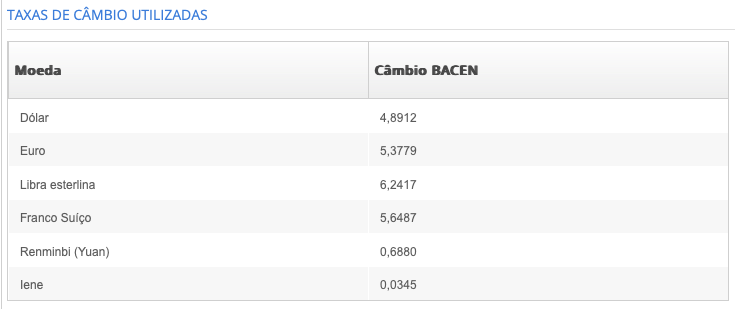 Itens:(   ) Considerando os itens solicitados, declaro que não existe equipamento no mercado nacional com qualidade e preço equivalentes, nos termos da lei 14.791, DE 29 DE DEZEMBRO DE 2023, art. 130 § 1° III.RUBRICA: OBRAS E INSTALAÇÕESItens:Despesas CorrentesRUBRICA: PAGAMENTO DE PESSOALItens:Outros Serviços de Terceiros - Pessoa Jurídica (OSTPJ)RUBRICA: OUTROS SERVIÇOSItens:Exigências DocumentaisOutras exigências cabíveis:Orçamento ConsolidadoRubricas Por ParticipanteDescreva abaixo a situação atual e o que se busca solucionar com o projeto.Descreva abaixo a situação atual e o que se busca solucionar com o projeto.Descrição e justificativa do projeto:Escrever aqui.Até 2.500 caracteres.Descreva abaixo o objetivo do projeto.Descreva abaixo o objetivo do projeto.Objetivo do projeto:Escrever aqui.Até 2.500 caracteres.Descreva abaixo o que se pretende alcançar ao final do período de execução do projeto.Descreva abaixo o que se pretende alcançar ao final do período de execução do projeto.Resumo publicável:Escrever aqui.Até 2.500 caracteres.Título:Escrever aqui.Sigla:Escrever aqui.Descreva abaixo a situação atual e o que se busca solucionar com o subprojeto.Descreva abaixo a situação atual e o que se busca solucionar com o subprojeto.Descrição da situação atual:Escrever aqui. Até 10.000 caracteres.Descreva abaixo o objetivo central do subprojeto.Descreva abaixo o objetivo central do subprojeto.Objetivo:Escrever aqui. Até 10.000 caracteres.Descreva abaixo o que se pretende alcançar ao final do período de execução do subprojeto.Descreva abaixo o que se pretende alcançar ao final do período de execução do subprojeto.Resultados esperados:Escrever aqui. Até 10.000 caracteres.Com base na tabela de Áreas do Conhecimento do Conselho Nacional de Desenvolvimento Científico e Tecnológico (CNPq), informe a especialidade predominante do subprojeto. A tabela está disponível aqui.Com base na tabela de Áreas do Conhecimento do Conselho Nacional de Desenvolvimento Científico e Tecnológico (CNPq), informe a especialidade predominante do subprojeto. A tabela está disponível aqui.Área do conhecimento:Descrição:Escrever aqui. Campos específicosEquipe CientíficaEquipe Científica BeneficiadaIndique, na tabela abaixo, até 10 principais pesquisadores com no mínimo 1 hora de dedicação semanal ao subprojeto. Os nomes desses pesquisadores servirão de base para a análise da qualificação de mérito da equipe.O coordenador do subprojeto deve ser obrigatoriamente incluído.Membros da equipe:Expandir a tabela, conforme a necessidade.Resumo da Equipe CientíficaDescreva a infraestrutura de pesquisa existente relativa ao subprojeto:Escrever aqui. Até 10.000 caracteres.NomeLink da infraestrutura na plataformaEscrever aqui.Escrever aqui.Descreva a infraestrutura de pesquisa solicitada para o subprojeto, informando as sinergias com a infraestrutura de pesquisa existente:Escrever aqui. Até 10.000 caracteres.Utilização da infraestrutura de pesquisa destacando o caráter multiusuário, quando for o caso.Utilização da infraestrutura de pesquisa destacando o caráter multiusuário, quando for o caso.Utilização da infraestrutura de pesquisa destacando o caráter multiusuário, quando for o caso.Utilização da infraestrutura de pesquisa destacando o caráter multiusuário, quando for o caso.Informe os quantitativos das principais unidades (departamentos/institutos/faculdades/escolas) da instituição executora envolvidas na utilização da infraestrutura de pesquisa existente e indique o número estimado de pesquisadores atualmente beneficiados:Informe os quantitativos das principais unidades (departamentos/institutos/faculdades/escolas) da instituição executora envolvidas na utilização da infraestrutura de pesquisa existente e indique o número estimado de pesquisadores atualmente beneficiados:Informe os quantitativos das principais unidades (departamentos/institutos/faculdades/escolas) da instituição executora envolvidas na utilização da infraestrutura de pesquisa existente e indique o número estimado de pesquisadores atualmente beneficiados:Informe os quantitativos das principais unidades (departamentos/institutos/faculdades/escolas) da instituição executora envolvidas na utilização da infraestrutura de pesquisa existente e indique o número estimado de pesquisadores atualmente beneficiados:Número de unidades:Escrever aqui. Escrever aqui. Escrever aqui. Número de pesquisadores:Escrever aqui.Escrever aqui.Escrever aqui.Informe os quantitativos das principais instituições (além da instituição executora) envolvidas na utilização da infraestrutura de pesquisa existente e indique o número estimado de pesquisadores beneficiados:Informe os quantitativos das principais instituições (além da instituição executora) envolvidas na utilização da infraestrutura de pesquisa existente e indique o número estimado de pesquisadores beneficiados:Informe os quantitativos das principais instituições (além da instituição executora) envolvidas na utilização da infraestrutura de pesquisa existente e indique o número estimado de pesquisadores beneficiados:Informe os quantitativos das principais instituições (além da instituição executora) envolvidas na utilização da infraestrutura de pesquisa existente e indique o número estimado de pesquisadores beneficiados:Número de instituições:Escrever aqui.Escrever aqui.Escrever aqui.Número de pesquisadores:Escrever aqui.Escrever aqui.Escrever aqui.Informe os principais PROGRAMAS DE PÓS-GRADUAÇÃO da instituição executora e de outras Instituições que são diretamente beneficiados pela infraestrutura de pesquisa existente (máximo de 20):Informe os principais PROGRAMAS DE PÓS-GRADUAÇÃO da instituição executora e de outras Instituições que são diretamente beneficiados pela infraestrutura de pesquisa existente (máximo de 20):Informe os principais PROGRAMAS DE PÓS-GRADUAÇÃO da instituição executora e de outras Instituições que são diretamente beneficiados pela infraestrutura de pesquisa existente (máximo de 20):Informe os principais PROGRAMAS DE PÓS-GRADUAÇÃO da instituição executora e de outras Instituições que são diretamente beneficiados pela infraestrutura de pesquisa existente (máximo de 20):InstituiçãoNome do programaNível de pós-graduaçãoNota da avaliação da CAPES - mais recenteEscrever aqui.Escrever aqui.Assinalar:(   ) F - Mestrado Profissional(   ) M – Mestrado(   ) M/D - Mestrado e DoutoradoEscrever aqui.Informe a perspectiva de aumento do uso multiusuário da infraestrutura de pesquisa, abordando os programas e unidades internas e externas à instituição executora, beneficiados com o apoio ao subprojeto:Escrever aqui. Até 10.000 caracteres.Responda às questões e descreva a situação atual referente aos mecanismos de gestão adotados visando o uso multiusuário da infraestrutura de pesquisa afetada pelo subprojeto.Responda às questões e descreva a situação atual referente aos mecanismos de gestão adotados visando o uso multiusuário da infraestrutura de pesquisa afetada pelo subprojeto.Existe no site da instituição executora página relacionada à infraestrutura de pesquisa existente?Assinalar:(   ) Sim(   ) Não(   ) Não se aplicaHá regras definidas para agendamento, controle de acesso e uso da infraestrutura de pesquisa existente na instituição?(   ) Sim(   ) Não(   ) Não se aplicaHá disponibilidade de agendamento on-line para uso do equipamento / infraestrutura?(   ) Sim(   ) Não(   ) Não se aplicaHá Comitê Gestor relacionado à utilização multiusuária da infraestrutura de pesquisa existente na instituição?(   ) Sim(   ) Não(   ) Não se aplicaHá Comitê de Usuários da infraestrutura de pesquisa existente na instituição?(   ) Sim(   ) Não(   ) Não se aplicaOutras informações adicionais relevantes sobre a utilização multiusuária da infraestrutura de pesquisa:Escrever aqui. Até 10.000 caracteres.MetaEscrever aqui. Escrever aqui. Escrever aqui. Escrever aqui. Escrever aqui. Escrever aqui. AtividadeDetalheIndicador FísicoMêsInícioMês FimEscrever aqui.Escrever aqui.Escrever aqui.11Equipamentos e Materiais Permanentes Nacionais Descreva todos os equipamentos nacionais diretamente relacionados à pesquisa preenchendo a tabela abaixo. Associe cada equipamento com as principais infraestruturas esperadas da aba Infraestrutura.Faça o upload do orçamento previsto para itens de valor total igual ou superior a R$ 100.000,00 clicando abaixo. O valor inserido para o equipamento deve coincidir com o constante no orçamento submetido. Caso haja acessórios aos equipamentos previstos, estes também devem constar no orçamento submetido. A não conformidade do orçamento apresentado implicará na desqualificação do item a que está relacionado.Equipamentos e Materiais Permanentes Importados Descreva todos os equipamentos e materiais permanentes importados preenchendo a tabela abaixo. Associe cada equipamento/material permanente com as principais infraestruturas esperadas do da aba Infraestrutura.Faça o upload da proforma para cada um dos itens clicando abaixo. O valor inserido para o equipamento em moeda estrangeira deve coincidir com o constante na proforma submetida. A não conformidade da proforma apresentada implicará na desqualificação do item a que está relacionado.Obras e Instalações Descreva as obras previstas, incluindo a localização, o número de pavimentos de cada obra, a quantidade de m² do total de cada obra, o valor do m² (o valor do m² da obra é calculado automaticamente a partir da divisão do valor total da obra pela quantidade de m². Associe cada obra com as principais infraestruturas esperadas da aba Infraestrutura.Faça o upload da documentação referente a cada um dos itens clicando abaixo. A não conformidade da documentação apresentada implicará na desqualificação do item a que está relacionado.Link direto referente às exigências de documentação: Link diretoProjeto Básico: Desenhos do Projeto Arquitetônico (as plantas necessárias variam conforme o tipo da obra);Planilha OrçamentáriaCronograma Físico-FinanceiroDeclaração do autor do orçamento de obras (Anexo II);Declaração do responsável técnico do Projeto Básico (Anexo III);Declaração de posse de documentação e assunção de responsabilidade técnica solidária(Anexo IV);Declaração de caracterização do item de obra (Anexo V);Projeto Resumido: Planta Baixa (pode ser dispensado em alguns casos);Orçamento Sintético;Cronograma de Execução;Declaração de obras/serviços de pequeno porte e sem complexidade técnica (Anexo VII);Outros documentos: Comprovação de propriedade do imóvel (Certidão do RGI);Declaração de equivalência de endereço do imóvel (Anexo VIII);Licença ambiental ou declaração de desnecessidade de licença ambiental (Anexo IX).DescriçãoQtdeValor unitário (R$)Valor total (R$)FonteDestinaçãoTotal0,00FINEPUFSMJustifique de forma sucinta os itens solicitados:Escrever aqui.Até 1.000 caracteres.RUBRICA: EQUIPAMENTOS E MATERIAIS PERMANENTES IMPORTADOSPara os itens com moeda estrangeira 'Outra', a proforma conterá a moeda efetivamente utilizadaDescriçãoMoedaestrangeiraQtdeVal. unit.moedaestrangeira (xx$)Val. totalmoedaestrangeira (xx$)Câmbio BACENValor unitário(R$)Valor total (R$)FonteDestinaçãoTotal0,000,00FINEPUFSMJustifique de forma sucinta os itens solicitados:Escrever aqui.Até 1.000 caracteres.TipoDescrição da obraValor total da obra (R$)FonteDestinaçãoTotal0,00FINEPUFSMJustifique de forma sucinta os itens solicitados:Escrever aqui.Até 1.000 caracteres.DescriçãoPeríodoQuantidadeValor unitário (R$)Valor total (R$)FonteDestinaçãoTotal0,00FINEPUFSMJustifique de forma sucinta os itens solicitados:Escrever aqui.Até 1.000 caracteres.Com relação à documentação necessária para OSTPJ, consulte as exigências no Edital.Com relação à documentação necessária para OSTPJ, consulte as exigências no Edital.Há previsão de gastos com despesas acessórias de importação?(   ) Sim. Nesse caso, considerar 20% sobre o valor total dos itens importados.(   ) Não.RUBRICA: DESPESAS ACESSÓRIAS DE IMPORTAÇÃO Despesas Acessórias de Importação - Fonte FinepValor total – R$ RUBRICA: DESPESAS ACESSÓRIAS DE IMPORTAÇÃO Despesas Acessórias de Importação - Fonte FinepValor total – R$ TipoDescriçãoPeríodoQtdeValor unitário (R$)Valor total (R$)FonteDestinaçãoTotal0,00FINEPUFSMJustifique de forma sucinta os itens solicitados:Escrever aqui.Até 1.000 caracteres.Há previsão de gastos com Despesa Operacional e Administrativa (DOA)?(X) Sim. Nesse caso, considerar 5% sobre o valor total do projeto.(X) Sim. Nesse caso, considerar 5% sobre o valor total do projeto.(X) Sim. Nesse caso, considerar 5% sobre o valor total do projeto.(X) Sim. Nesse caso, considerar 5% sobre o valor total do projeto.(X) Sim. Nesse caso, considerar 5% sobre o valor total do projeto.(X) Sim. Nesse caso, considerar 5% sobre o valor total do projeto.INFORMAÇÕES ADICIONAIS SOBRE O ORÇAMENTOExplique os pontos adicionais que considerar relevantes para auxiliar a análise do orçamento pela Finep.Escrever aqui. Até 3.000 caracteres.INFORMAÇÕES ADICIONAIS SOBRE O ORÇAMENTOExplique os pontos adicionais que considerar relevantes para auxiliar a análise do orçamento pela Finep.Escrever aqui. Até 3.000 caracteres.INFORMAÇÕES ADICIONAIS SOBRE O ORÇAMENTOExplique os pontos adicionais que considerar relevantes para auxiliar a análise do orçamento pela Finep.Escrever aqui. Até 3.000 caracteres.INFORMAÇÕES ADICIONAIS SOBRE O ORÇAMENTOExplique os pontos adicionais que considerar relevantes para auxiliar a análise do orçamento pela Finep.Escrever aqui. Até 3.000 caracteres.INFORMAÇÕES ADICIONAIS SOBRE O ORÇAMENTOExplique os pontos adicionais que considerar relevantes para auxiliar a análise do orçamento pela Finep.Escrever aqui. Até 3.000 caracteres.INFORMAÇÕES ADICIONAIS SOBRE O ORÇAMENTOExplique os pontos adicionais que considerar relevantes para auxiliar a análise do orçamento pela Finep.Escrever aqui. Até 3.000 caracteres.INFORMAÇÕES ADICIONAIS SOBRE O ORÇAMENTOExplique os pontos adicionais que considerar relevantes para auxiliar a análise do orçamento pela Finep.Escrever aqui. Até 3.000 caracteres.INFORMAÇÕES ADICIONAIS SOBRE O ORÇAMENTOExplique os pontos adicionais que considerar relevantes para auxiliar a análise do orçamento pela Finep.Escrever aqui. Até 3.000 caracteres.Informe se a pesquisa a ser realizada com a infraestrutura solicitada no subprojeto depende das exigências legais abaixo relacionadas. A avaliação final do subprojeto poderá indicar a obrigatoriedade de alguma exigência não informada neste momento, o que terá implicações para a futura contratação.Selecionar:(   ) Licenciamento ambiental emitido por órgão competente(   ) Certificado de Qualidade em Biossegurança (CQB) - para projetos com atividades que envolvam Organismos Geneticamente Modificados – OGM e seus derivados(   ) Autorização do Conselho de Gestão do Patrimônio Genético (CGEN) - para projetos que impliquem no acesso ao patrimônio genético e conhecimento tradicional(   ) Parecer do Comitê de Ética em Pesquisa (CEP) - para projetos com previsão de realização de pesquisas clínicas(   ) Registro na Comissão Nacional de Energia Nuclear - CNEN das instituições responsáveis pela execução das pesquisas - para projetos que contemplem a utilização ou aquisição de radioisótopos(   ) Credenciamento Institucional para Atividades com Animais em Ensino ou Pesquisa - para projetos que tenham atividades utilizando animais em ensino ou pesquisa(   ) O subprojeto não prevê a realização de nenhuma atividade que demande documentos para fins de atendimento das exigências legais acima listadas.Deve-se informar caso haja outro tipo de exigência legal ou documental para a execução do Subprojeto ou para as pesquisas que serão realizadas com a infraestrutura solicitada/apoiada no subprojeto, que não estejam listadas anteriormente.ExigênciasAnexar documento:CNPJCNPJRazão socialRazão socialParticipaçãoTipo de despesaTipo de despesaRubricaValorValorOrçamento Consolidado Por RubricaOrçamento Consolidado Por RubricaOrçamento Consolidado Por RubricaOrçamento Consolidado Por RubricaTipo de despesaTipo de despesaRubricaValor financiadoValor proponenteValor proponenteValor executorValor coexecutor(es)Valor interveniente(s)Valor interveniente(s)Total da rubricaTotal0,000,000,000,000,000,000,000,00Orçamento Consolidado Por ParticipanteOrçamento Consolidado Por ParticipanteOrçamento Consolidado Por ParticipanteOrçamento Consolidado Por ParticipanteOrçamento Consolidado Por ParticipanteCNPJCNPJRazão socialRazão socialParticipaçãoValor% Valor solicitado% Valor solicitado% Valor subprojeto% Valor subprojeto